	Nieuwsbrief september 2019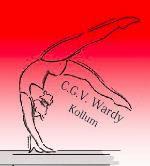 Hallo ouders en leden,De zomervakantie is alweer even geleden, we hopen dat deze voor iedereen goed is verlopen. Het seizoen is al in volle gang, de eerste trainingen zijn alweer geweest. Hoog tijd weer voor een nieuwe nieuwsbrief.AVGHelaas heeft nog steeds niet iedereen het formulier ondertekend betreffende de privacy van foto’s. We vragen u dringend deze in te vullen en zsm aan de trainsters te geven. Of ongevuld mailen naar wardy.leden@gmail.com. https://dutchgymnastics.nl/assets/Documenten/6e1d77e66e/Toestemmingsverklaring-gebruik-persoonsgegevens-wedstrijden-KNGU.pdfTurn-zaken Johanna en Suzanne hebben voor de vakantie afscheid genomen van de leden. Gelukkig hebben we voor beiden vervanging gevonden, Reina Terpstra en Femke de Bruin. We wensen hen van harte welkom en heel veel trainings-plezier bij Wardy. Zij gaan zichzelf voorstellen.Reina Terpstra  	Hallo allemaal,
Velen zullen me misschien nog wel kennen. Ik heb eerder stage gelopen en een seizoen bij Wardy gewerkt. 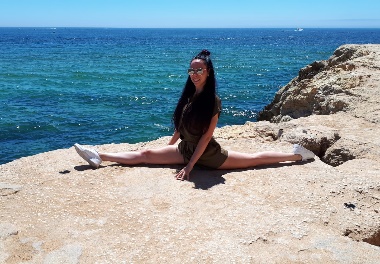 Dit seizoen zal ik de turnlessen op maandag verzorgen. Mijn naam is Reina Sikkema. Volgende maand 21 jaar oud  en woon in Oudwoude. 3 jaar geleden ben ik afgestudeerd van het CIOS (als sport en bewegingscoordinator, buurt onderwijs en sport). Naast Wardy ben ik ook werkzaam bij SVK Kollumerzwaag en bij SVD Damwoude.

Vroeger zelf ook aan turnen en acro gedaan. Naast turnen heb ik nog een andere mooie hobby en dat is paardrijden, zelf heb ik 2 paarden die ik op wedstrijden uitbreng in de dressuur.
Ik hoop samen met jullie er een mooi turnseizoen van te makenFemke de BruinHallo, ik ben Femke de Bruin. Ik ben 17 jaar oud en kom uit Westergeest. Ik zit momenteel in havo 5 op het Lauwerscollege in Buitenpost. Zelf heb ik altijd geturnd en zat ook op acro, heb ook nog een tijdje groepsspringen gedaan. Ben begonnen bij de vereniging SVS in oudwoude en ben later naar SVK gegaan in Kollumerzwaag, daar geef ik ook training.Ik heb zin in het komende seizoen bij Wardy en heb er veel vertrouwen in.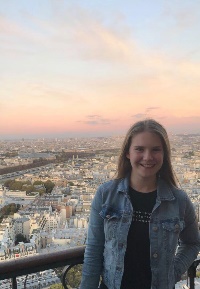 Acro-zakenNieuw seizoen, nieuwe trainsters, nieuwe tijden, nieuwe teams, nieuwe gezichten…Gelukkig wel gewoon weer lekker trainen!De vakantie voelt (helaas) al weer heel lang geleden en we zijn al weer een aantal weekjes vol aan de bak. Voor de vakantie was het de trainsters gelukt de samenstelling van de teams bekent te maken en waren de meeste dansen al bekent. Er kon dan ook direct volop getraind worden. En dat hebben ze geweten, de eerste spierpijn duurde wel 3 dagen!!Voor de vakantie hebben we afscheid genomen van Jacolien en Yasmin en hebben we Tineke mogen verwelkomen als nieuwe trainster. In deze nieuwsbrief maken we kennis met de nieuwe turn-trainsters; in de volgende nieuwsbrief komen de acro-trainsters aan de beurt! Ook laten we jullie dan ook kennis maken met de teams! Op Instagram worden de teams al voorgesteld.Voor nu gaan we gewoon lekker trainen!! ActiesGrote club actie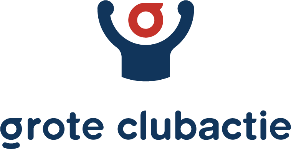 Vorige week zijn de boekjes uitgedeeld tijdens de trainingen. We hopen dat de leden al flink aan het verkopen zijn ;-). Om de leden extra te stimuleren heeft de grote club actie ook een actie opgezet, deze is te vinden op:   https://clubactie.nl/lotenverkopers_win_acties.htmlDe boekjes mogen in de week van 7 oktober weer ingeleverd worden bij de trainsters. Mocht het boekje vol zijn en wilt u nog een boekje willen, dan kunt u ze aan de trainsters vragen. Succes nog even en we hopen weer op een grote opbrengst. RabobankWij doen mee aan de Rabobank clubkascampagne!!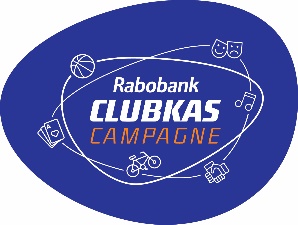 Rabobank Drachten Noordoost Friesland stelt een deel van de winst beschikbaar voor clubs en verenigingen. Bent u lid van de Rabobank dan ontvangt u deze week een stembiljet via de post of via de mail. U ontvangt 5 stemmen, per vereniging mag u maximaal 2 stemmen uitbrengen. U kunt nog lid worden door u op te geven, via https://www.rabobank.nl/lokale-bank/drachten-noordoost-friesland/uw-lidmaatschap/ Met uw stem kan Wardy een mooi bedrag verdienen. Dit bedrag willen we inzetten voor opleidingen van onze trainsters, zodat het opleidingsniveau binnen onze vereniging nog verder verbeterd wordt. Iedere stem levert een aantal euro’s op. Mogen we rekenen op uw steun?Let op! Stemmen kan tot 11 oktober.Turngala Leek 19 oktober 2019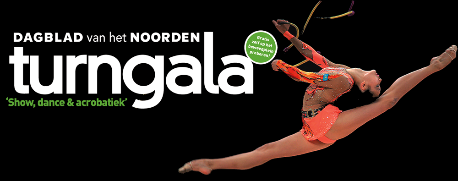 Het Turngala Leek zal dit jaar plaatsvinden op zaterdag 19 oktober 2019 met de toezegging van landelijke toppers die een week daarvoor nog op het WK Turnen staan. De organisatie heeft huidig olympisch kampioene Sanne Wevers weer weten vast te leggen alsmede haar turnende zus en teamgenote Lieke Wevers maar ook de jongere generatie turnsters die inmiddels onderdeel van het Nederlandse team zijn zoals Naomi Visser en Sanna Veerman zullen aanwezig zijn.Bij de heren mag natuurlijk Yuri van Gelder niet ontbreken maar zal ook het noordelijk talent dat samen met Epke traint, Michel Bletterman, aanwezig zijn alsmede de tot Nederlandse genaturaliseerde Belg Bram Louwije die ook vast onderdeel zijn van het Nederlands herenteam. Met een beetje geluk staat er op het gala een kersverse wereldkampioen een week na het WK.Naast het turnen kan het publiek weer uitkijken naar diverse verrassende acts op het gebied van ritmische gymnastiek, acrobatiek en show. Zo zal de cast van Vanderlei Showproductions, die momenteel door het theater toeren, aanwezig zijn en kan er worden genoten van magische acts van illusionist Nathan Daniel. Ook op het gebied van zang en dans komt het publiek volledig aan haar trekken. Het wordt dus weer een ruim twee uur durende show vol met spektakel en entertainment waarbij het publiek van begin tot eind geboeid zal blijven kijken met de presentatie van NOS commentator Hans van Zetten. Ook voor mensen die niets met turnen hebben blijft het een fantastische show om te zien.De shows starten zaterdag 19 oktober om 14.00 uur en om 19.30 uur. Voorafgaand aan de shows kan het publiek gratis deelnemen aan het beweegplein waar diverse soorten van de gymsport zelf zijn te beoefenenAfgelopen jaren zijn we met belangstellenden vanuit Wardy daar heen geweest, dat willen we dit jaar weer doen. Turngala biedt de gelegenheid dat iedereen van de vereniging bij elkaar kan komen te zitten, en worden er geen reserveringskosten berekend.  De entree-prijs is €15.00 pp bij min 20 personen.Opgave kan via cgvwardykollum@gmail.com, met vermelding aantal personen en voorkeur van tijd. We hopen weer met een grote groep er heen te gaan.  Verhuisbericht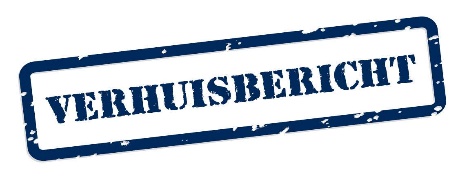 Gaat u verhuizen, heeft u een nieuw email-adres of telefoonnummer, dan horen wij dit graag van u. Dan kan dit veranderd worden in het ledenbestand en blijft u op de hoogte van al het nieuws van Wardy.U kunt de wijzigingen mailen naar: wardy.leden@gmail.com.Met sportieve groet,Het BestuurCGVWardyKollum